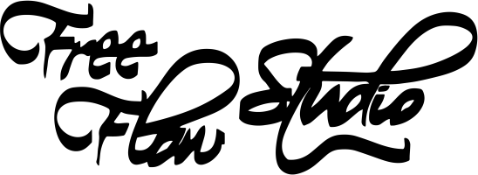 Free Flow Studio MTÜTANTSUOSAKONDPALUN TÄITA TRÜKITÄHTEDEGALEPINGTallinn, ..........................202... aKINKEKAARDI NR. VÕI SOODUSKOOD .......................... (Juhul kui soovite tasuda kinkekaardi või sooduskoodi alusel).1. Lepingu pooled1.1. Käesolev leping on sõlmitud:MTÜ Free Flow Studio (edaspidi „Teenuse pakkuja“), reg nr. 80291951, aadress Viru tänav4, Tallinn, keda esindab juhatuse liige Alice Aleksandridi, isikukood 48303310287 ja harrastaja (edaspidi „Harrastaja“) või harrastaja seadusjärgse esindaja vahel, kui õpilane on alla 18a. (edaspidi „ Esindaja”).HARRASTAJA NIMI ...................................................................................................... ISIKUKOOD TELEFON .......................................................................................................................E-MAIL (arve jaoks, kui vähemalt 18a. ning arve tasuja) ..........................................ELUKOHT (sissekirjutuse järgi) ........................................................................................(tänav, maja, korter, linn, indeks)ESINDAJA NIMI ...............................................................................................................(arve maksja, kui erineb harrastajast või kui harrastaja on alla 18a)ISIKUKOOD	 TELEFON...........................................................................................................................E-MAIL (arve jaoks, kui vähemalt 18a. ning arve tasuja) .............................................ELUKOHT (sissekirjutuse järgi) .........................................................................................(tänav,maja,korter, linn, indeks)__________________________				                   ____________________________  Alice Aleksandridi 							 Harrastaja/esindaja  Juhatuse liige/ Free Flow Studio MTÜ Free Flow Studio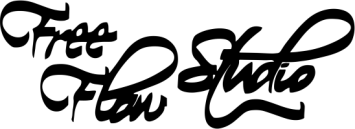 Free Flow Studio MTÜTANTSUOSAKOND1.2 Lepingu sisu ja paketi valik1.2.1 ESIMENE TUND (pp.kk.aaaa) ....................................................* PS! Kuutasu arvestus algab alates lepingusse märgitud esimese tunni kuupäevast!1.2.2 TREENINGPAKETT (tee soovitud paketile rist ette):O Mudilased 2x60 min nädalas= 35€ kuus (PS! Kehtib vaid juhul, kui valite mudilaste Contemporary tunni!)	O 2x60 min nädalas= 45€ kuus	O Piiramatu arv tunde kuus= 95€	O 3x60 min nädalas= 57€ kuus	O 4,5 kuud (1/2 õppea.), piiramatu= 389€		O 4x60 min nädalas= 69€ kuus			O 9 kuud (õppeaasta), piiramatu= 579€                                                                                                                                              O 6x60 min nädalas= 79€ kuus	                              O 10 korra kaart= 58€O Drop-in-class (60 min/1 tund) = 10€		O Perepakett (3 või rohkem Harrastajat)= -15% valitud pakettideltO Pensionärid= -50% valitud paketilt*** Proovikord= 1 kord tasuta ühe stiili tunnis. 1.2.3 VALI STIIL(ID) (tee rist soovitud stiili ette):O Contemporary mudilased/ Brigitte	O Contemporary juunior I/ Grit			O Contemporary juunior II/ KeilyO Girly Hiphop juunior II+adult/ GritO Jazz juunior II/ BrigitteO K-Pop juunior I/ Iris (E ja K kell 16.30)	O K-Pop juunior II/ Iris (E ja K kell 18.30)			O Hiphop juunior I+II/ Keity O Hiphop juunior advanced/ Keity (KINNINE GRUPP/ *valikgrupp edasijõudnutele)O Contemporary juunior advanced 3x60min nädalas/ Grit ja Keily (KINNINE GRUPP/ *valikgrupp edasijõudnutele)O K-Pop juunior advanced/ Iris (KINNINE GRUPP/ *valikgrupp edasijõudnutele)O Akrobaatika beginners/ Reene  			  O Akrobaatika advanced/ Reene	O Balletiklassika/ Mehis  O Break grupp I/ Wissem	  			  O Break grupp II/ WissemO Break grupp III/ Wissem	      	                          	   O Contemporary emotion/ Alice		  O Contemporary Fusion / Alice (KINNINE GRUPP/ *valikgrupp edasijõudnutele)O Commercial Heels/ Maarit (P kell 13.30/ 2x60 min.)O Dancehall/ YuliaO Girly Hiphop/ DianaO Heels & Feels/ Diana (T ja N kell 20.30)     O Intensive Stretching/ JanelaO Jazzfunk/ EghertO K-Pop adults/ Iris	O K-Pop advanced 4x60 min nädalas/ Julija (KINNINE GRUPP/ *valikgrupp edasijõudnutele)O Mindful Body/ Janela             O Ragga/ Agnes       O Sensual Strip/ MaaritO Street Choreo / Keity  (K 19.30/ 2x60 min.)O Tuletants/ Alisa & DaniilO Tänavatants / Agnes (E ja K kell 17.30)	O Tänavatants 25+/ Agnes (P kell 17.00-18.30)O Urban Contemporary/ KeityO Urban Contemporary/ AlekseiMuu .............................................* Lapsed/Children (vanus kuni 9; Junior I (Vanus 10-13); Junior II (Vanus 14-16); Täiskasvanud (16+)_________________________			                	____________________________  Alice Aleksandridi						             Harrastaja/esindaja  Juhatuse liige/ Free Flow Studio              MTÜ Free Flow Studio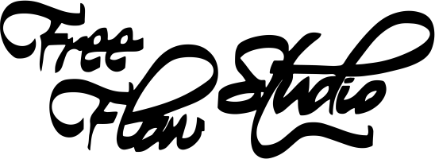 Free Flow Studio MTÜTANTSUOSAKOND1.3 	Leping sätestab Teenuse pakkuja ja Harrastaja ning tema Esindaja suhted õppetegevuse korraldamisel ja          õppemaksu tasumisel;1.4 	Lepingu allkirjastamisega Harrastaja/Esindaja kinnitab, et Ta on teadlik kõigist Teenuse pakkuja õppetegevusega seotud kohustustest.2. 	Õppetegevus2.1 	Teenuse pakkuja võimaldab Harrastajal/Esindajal tasulise teenusena õppida valitud erialal;2.2 	Õppetegevus toimub Teenuse pakkuja poolt renditud ruumides ning kinnitatud tunniplaani alusel (teenuse pakkujal on õigus teha muudatusi tunniplaanis ning õppetöö vormilises sisus nt. viia õppetöö üle distantsõppe vormile. Distantsõpe on erahuvikooli ametlik õppevorm).2.3	Õppeaastat poolitab jõuluvaheaeg (23.12.21-02.01.22). Vastava kalendrikuu õppetasu tasub Harrastaja/Esindaja täies mahus, seejuures vaheajal ärajäänud tunnid teeb õpetaja ette/järgi grupiga kokku lepitud ajal.3. 	Lepingu tähtaeg3.1 	Käesolev leping jõustub allkirjastamise hetkest ning on sõlmitud tähtajaliselt, kuni käesoleva õppeaasta lõpuni 19.06.2022;3.2 	Lepingu võib lõpetada ennetähtaegselt käesoleva lepingu punktile 6 sätestatud korras.4. 	Teenuse pakkuja ja Harrastaja (Esindaja) kohustused4.1 	Teenuse pakkuja kohustused:4.1.1 	Pakkuma teenust vastavalt punktis 1.2 näidatud valikutele;4.1.2 	Teavitama esimesel võimalusel Harrastajat/ Esindajat teenuse valiku, hinna vms muutumisest lepingu punktis 1.1 märgitud e-maili kaudu;4.2 	Harrastaja (Esindaja, kui Harrastaja on alla 18 a.) kohustused:4.2.1 	Täitma õppekorraldust puudutavaid eeskirju;4.2.2 	Hüvitama tema poolt tekitatud tahtliku kahju;4.2.3 	Tasuma Teenuse pakkujale õppemaksu vastavalt käesoleva lepingu punktides 1.2 ja 5 sätestatud korras.5. 	Õppemaks5.1 	Harrastaja/Esindaja tasub Teenuse pakkujale osutatud teenuste eest õppemaksu vastavalt punktis 1.2 valitud paketile; Esmakordsel liitumisel Free Flow Studioga tasub klient ühekordse liitumistasu summas- 7 eurot. Klient, kes eelnevalt on Free Flow Studio andmebaasi sisestatud, liitumistasu tasuma ei pea.5.2 	Õppemaksu tasumine toimub arvel märgitud kuupäevaks ülekandega MTÜ Free Flow Studio arveldusarvele nr EE942200221058052180 Swedbank`is vastavalt lepingus märgitud e-mailile saabunud ARVE alusel (selgitusse lisada arve number). Arveldus toimub kalendrikuu põhiselt (jooksva kuu eest ette).5.3 	Teenuse pakkujal on õigus muuta õppemaksu summat õppeaasta keskel, teavitades sellest Harrastajat/Esindajat ette vähemalt 1 kuu; Igaks õppeaastaks kinnitatakse vastav hinnakiri;5.4 	Kui Harrastaja/Esindaja on ühe kuu jooksul puudunud rohkem kui 50% tundidest haiguse tõttu, siis arstitõendi alusel võib Ta taotleda õppemaksu soodustust avalduse alusel, mis tuleb saata e-maili aadressile arved@freeflowstudio.eu. Vastavasisuline avaldus tuleb esitada haiguse algusest käesoleva kuu viimaseks päevaks. 5.5 	Põhjuseta puudumine ei vabasta õppemaksu tasumisest;5.6 	Õppemaksu mitte tasumisel on Teenuse pakkujal õigus Harrastajat/Esindajat treeningule mitte lubada ning 2 järjestikkuse kuuarve mitte tasumise korral rakendub õpilasele trennikeeld (kui ei ole kokku lepitud teisiti).5.7 	Õppemaksu mittetähtaegsel tasumisel lisandub õppemaksu summale viivis 0,1% päevas;5.8 	Juhul, kui Harrastaja (Esindaja) lõpetab lepingu ennetähtaegselt vastavalt käesoleva lepingu punktile 6.3, on ta kohustatud tasuma õppetasu kuni jooksva kuu lõpuni ning lepingu ennetähtaegse lõpetamise tasu, summas 5€;5.9	Tarbitud teenust tagasi ei osteta. (Kasutatud 10x kaardid, poolikult kasutatud teenus/treeningpaketid ning firma sümboolika).5.10	Free Flow Studio õppekavad on registreeritud Eesti Hariduse Infosüsteemis, EHIS`es ning alaealise eest tasutud õppetasu osas on võimalik taotleda Tulumaksutagastust. Vastava info edastab maksuametile erahuvikool._________________________			                 	    ____________________________  Alice Aleksandridi						               Harrastaja/esindaja  Juhatuse liige/ Free Flow Studio                    MTÜ Free Flow StudioFree Flow Studio MTÜTANTSUOSAKOND6. 	Lepingu muutmine ja lõpetamine6.1 	Käesoleva lepingu tingimusi on võimalik muuta vaid poolte kirjalikul kokkuleppel;6.2 	Teenuse pakkujal on õigus lõpetada käesolev leping Harrastaja/Esindaja lepingurikkumise korral või kui Harrastaja/ Esindaja tahtlikult kahjustab Teenuse pakkuja vara või mainet;6.3 	Harrastajal/esindajal on õigus lõpetada leping, teatades sellest e-maili teel aadressil arved@freeflowstudio.eu. Lepingut saab lõpetada vaid selleks ette nähtud korras ning treeningutest puudumine ei ole võrdne lepingu lõppemisega ega vabasta klienti seonduvast finantskohustusest. Lepingu lõpetamiseks loetakse emaili saatmise päeva kalendrikuu viimast päeva. Jooksva kuu arve kuulub tasumisele, millele lisandub lepingu ennetähtaegse lõpetamise tasu 5€. Lepingu ennetähtaegse lõpetamise eelduseks on võlgnevuse puudumine! 6.4 	Harrastajal/Esindajal on õigus lepingut muuta, teatades sellest e-maili teel aadressilarved@freeflowstudio.eu. Muudatusi on võimalik sisse viia emaili saatmise päevale järgnevast kalendrikuust. Lepingu muutmine kajastub järgneva kuutasu arvel vastavalt kõrgema või madalama kuutasu näol. Jooksva kuu arve kuulub tasumisele;6.5 	Harrastajal/Esindajal on õigus leping peatada, teatades sellest e-maili teel aadressil  arved@freeflowstudio.eu ning seejuures teavitada lepingu aktiveerimise kuupäev. Õigus lepingu peatamiseks tekib alates 7 päevasest puudumisest. Muudatusi on võimalik sisse viia emaili saatmise päevale järgnevast kalendrikuust. Lepingu peatamine kajastub vastavalt järgneva kuutasu arvel ning jooksva kuu arve kuulub tasumisele. Lepingu aktiveerimiseks tuleb informeerida kirjalikult emaili aadressile arved@freeflowstudio.eu.6.6 	Leping on sõlmitud 2021_2022 õppeaastaks, mis algab lepingu sõlmimise hetkest ja kestab kuni 19. juuni 2022, kui leping ei ole lõpetatud/peatatud varem vastavalt käesoleva lepingu punktile 6.2 -6.5.7. 	Isikuandmed, meediakajastus ning infoliikumine7.1	Käesoleva lepingu allkirjastamisega nõustub klient lepingus esitatud isikuandmete töötlemisega. Free Flow Studio kasutab ja töötleb klientide Isikuandmeid vaid sihtotstarbelisel eesmärgil ning turvalisuse tagamise eesmärkidel. Samuti lasub koolil kohustus avalikustada isikuandmeid juhtudel, kui seadus seda nõuab. 7.2	Käesoleva lepingu allkirjastamisega nõustub klient, õpilane/lapsevanem kogu meediakajastusega, mis seondub tantsukooli tegevusega (avaldatud pildid ja videod nii võistlustest, etendustest kui ka reklaami eesmärkidel jne.)7.3	Käesoleva lepingu allkirjastamisel annab klient nõusoleku tema emailaadressi lisamiseks infokirja saajate nimekirja. Kliendil on õigus ja võimalus end infokirja saajate nimekirjast eemaldada, tehes seda läbi saadud infokirja, vajutades nuppu „unsubscribe“.     ____________________________			                     ________________________      Alice Aleksandridi		               			                              Harrastaja/esindaja      Juhatuse liige/ Free Flow Studio                   MTÜ Free Flow Studio